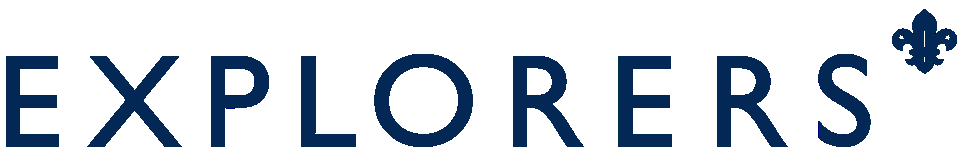 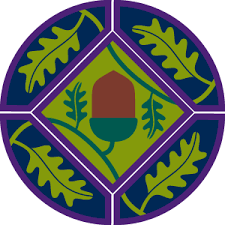 Northern NorwichYoung Leaders Training Programme 201916th February, Saturday (am & pm).Modules B & I1st Drayton Scout Group HQ2nd March, Saturday Module A (am)Validation Drop-In (pm) 1st Drayton Scout Group HQ4th July, Thursday (eve) Module A1st Drayton Scout Group HQ13th/14th JulyValidation Drop-InDistrict Camp – Eaton Vale Activity Centre3rd October, Thursday (eve)Module A1st Drayton Scout Group HQ16th/17th November (weekend)Modules G, D & E/ Modules F & H1st Taverham Scout HQ “Under Canvas”